 南臺學校財團法人南臺科技大學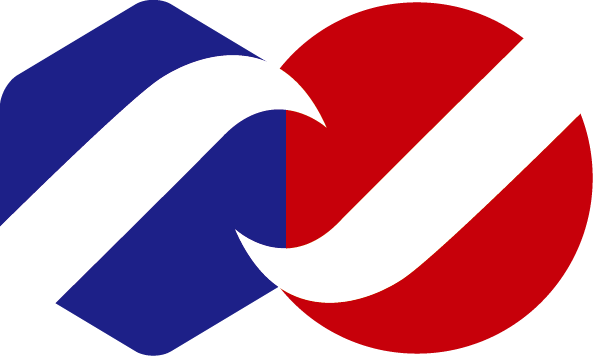 大學社會責任實踐計畫 跨校交流研討會高齡友善社區經營模式之專題講座日期與時間：107年2月7日(三)09：00-13：20參加地點：南臺學校財團法人南臺科技大學B棟002教室          (台南市永康區南台街1號B002教室)參加對象：他校有興趣之教師、社區民眾與南臺科技大學全體師生報名方式：https://goo.gl/forms/4BAHU7pK0Kinm1OS2聯絡人：藍勻楨06-253-3131分機3315 目的：本次活動分享南臺科技大學攜手在地社區，以創造高齡友善社區為目標之分享交流研討會。議程表：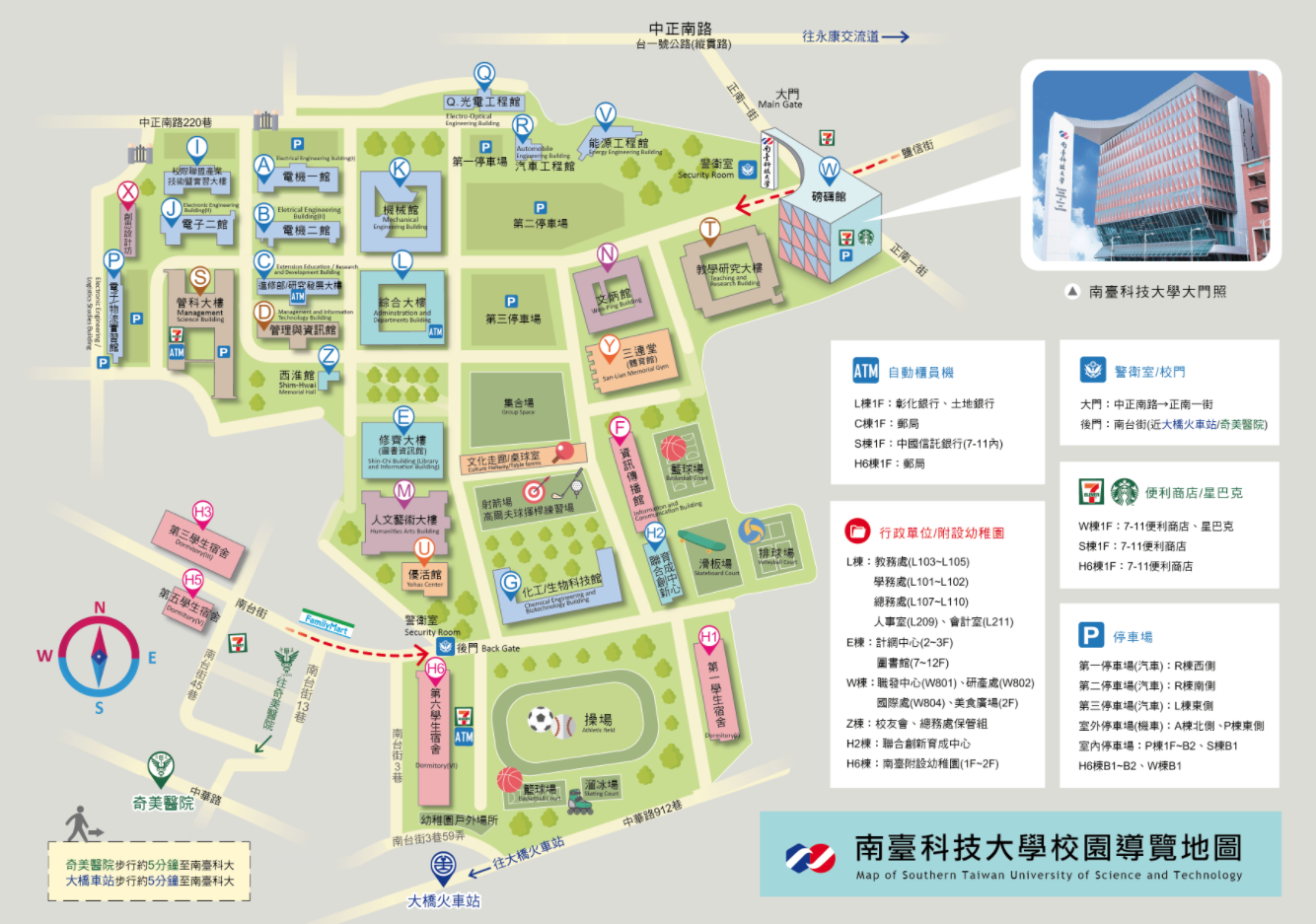 時間主題09：00-09：20報到09：20-09：50高齡友善社區實施之案例分享南臺科技大學高齡服務學士學位學程  陳美珠主任09：50-10：20科技融入之案例分享南臺科技大學電機工程系  杜翌群副教授10：20-10：40影片分享時間10：40-10：50休息10：50-11：30體驗活動-園藝治療11：30-12：20餐敘12：20-12：50平台介紹與體驗12：50-13：20座談時間